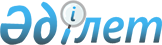 О Государственной программе развития и совершенствования бухгалтерского учета и аудита в Республике Казахстан на 1998-2000 годы
					
			Утративший силу
			
			
		
					Указ Президента Республики Казахстан от 28 января 1998 г. № 3838. Утратил силу Указом Президента Республики Казахстан от 18 июня 2009 года № 829       Сноска. Утратил силу Указом Президента РК от 18.06.2009 № 829 .       В соответствии со статьей 44 Конституции Республики Казахстан и в целях реализации Указа Президента Республики Казахстан, имеющего силу Закона, Z952732_ "О бухгалтерском учете" ПОСТАНОВЛЯЮ: 

      1. Утвердить Государственную программу развития и совершенствования 

бухгалтерского учета и аудита в Республике Казахстан на 1998 - 2000 годы (прилагается). 2. Правительству Республики Казахстан в трехмесячный срок утвердить мероприятия по реализации данной Программы. 3. Акимам областей, городов Акмолы и Алматы обеспечить выполнение Государственной программы развития и совершенствования бухгалтерского учета и аудита в Республике Казахстан на 1998 - 2000 годы. 4. Настоящий Указ вступает в силу со дня подписания. Президент Республики Казахстан Утверждена Указом Президента Республики Казахстан от 23 января 1998 г. № 3838 ГОСУДАРСТВЕННАЯ ПРОГРАММА РАЗВИТИЯ И СОВЕРШЕНСТВОВАНИЯ БУХГАЛТЕРСКОГО УЧЕТА И АУДИТА В РЕСПУБЛИКЕ КАЗАХСТАН НА 1998 - 2000 ГОДЫ 



  

                            Раздел I. Введение 



  

      Государственная программа развития и совершенствования бухгалтерского учета и аудита в Республике Казахстан на 1998 - 2000 годы (далее - Программа) разработана в целях реализации Указа Президента Республики Казахстан, имеющего силу Закона, от 26 декабря 1995 года N 2732 "О бухгалтерском учете", определившего законодательные основы формирования бухгалтерской информации и представления финансовой отчетности. Основными направлениями Программы являются разработка единой методологической концепции развития бухгалтерского учета и аудита, включающей в себя стандарты бухгалтерского учета и вопросы компьютеризации такого учета, проблемы развития внутреннего контроля, независимого аудита, создания института профессиональных бухгалтеров, а также вопросы международного сотрудничества в области бухгалтерского учета и аудита. 

      Концепция развития бухгалтерского учета и аудита должна определять основу бухгалтерского учета юридических лиц и индивидуальных предпринимателей, правила и подходы к формированию, представлению и публикации финансовой отчетности, способствовать интеграции системы бухгалтерского учета республики в международную систему, а также координации этой системы на уровне стран Содружества Независимых Государств. 

      Совершенствование методологии первичного учета это один из рычагов внедрения международных правил учета. В плановой экономике статистическая информация формировалась и основывалась только на данных первичного бухгалтерского учета. 

      В то же время реформирование статистики на основе признанной международной практикой методологии требует отказа от прежних методов применения данных первичного учета, оставляя за государством право определять минимальные требования к формам первичной документации. 

      При этом немаловажную роль выполняет аудит, который призван подтвердить всем пользователям достоверность представленной финансовой отчетности. 

      Необходимость разработки Программы связана также с тем, что в переходный период определение государственной политики в области бухгалтерского учета и аудита для субъектов разных форм собственности следует осуществлять под контролем государства, в связи с чем требуется разработка и утверждение соответствующих стандартов бухгалтерского учета для названных субъектов. 

      По мере развития рыночных инструментов, повышения квалификации специалистов в области бухгалтерского учета и аудита, разработки теоретических основ, становления профессиональных союзов и ассоциаций бухгалтеров, стабилизации экономики, роста производства и благосостояния населения произойдет передача некоторых функций по регулированию вопросов бухгалтерского учета и аудита от государственных органов к профессиональным негосударственным организациям. 



  

                  Раздел II. Цели и задачи Программы 



  

      Основной целью Программы является обеспечение разработки и внедрение новой системы бухгалтерского учета, отвечающей требованиям радикальных экономических преобразований, расширения международных связей и интеграции Республики Казахстан в мировое сообщество, обеспечивающих субъектов необходимой финансовой информацией, ориентированной на пользователей, а также повышение профессионализма специалистов в области бухгалтерского учета и аудита. 

      Для реализации этих целей предусматривается решение следующих задач: 

      выполнение комплекса работ по развитию и совершенствованию 

бухгалтерского учета и аудита, а также ускорение перехода к новой системе бухгалтерского учета в Республике Казахстан; совершенствование подходов к сущности и целям бухгалтерской информации, проведение исследований, анализ состояния и организации бухгалтерского учета субъектов; обеспечение разработки и принятия нормативных правовых актов по вопросам бухгалтерского учета и аудита; обеспечение контроля за соблюдением законодательных и других нормативных правовых актов в сфере бухгалтерского учета и аудита; осуществление мероприятий по переподготовке и повышению квалификации профессиональных бухгалтеров и аудиторов в соответствии с требованиями рыночной экономики; сертификация бухгалтеров и аудиторов; лицензирование аудиторской деятельности; формирование новых требований к бухгалтерской профессии; определение базовыми данных бухгалтерского учета для целей налогообложения. 



  

           Раздел III. Концепция развития бухгалтерского учета и аудита 



  

                             Глава 1. Общие положения 



  

      Комплексный пересмотр всей системы учета и отчетности в Республике Казахстан, развитие и совершенствование ее в соответствии с международными правилами должны сочетаться с максимальным использованием многолетнего опыта и сохранением тех методов, инструментов и методологических решений, которые не только не противоречат мировой практике, но и обогащают ее. 

      На первом этапе разработки и внедрения новой системы бухгалтерского учета и аудита, основанной на международной практике, осуществлен комплекс мероприятий, наложивший основы для перехода к стандартам бухгалтерского учета и аудита. 

      Так, в первую очередь был разработан и принят Указ Президента Республики Казахстан, имеющий силу Закона, "О бухгалтерском учете", который призван решать важные вопросы, связанные с методологическими, организационными, юридическими и другими основами новой системы бухгалтерского учета и аудита. 

      Разработаны и утверждены концептуальная основа для подготовки и представления финансовой отчетности, двадцать общих стандартов бухгалтерского учета, генеральный план счетов бухгалтерского учета финансово-хозяйственной деятельности субъектов. 

      Аудиторская деятельность в настоящее время регулируется Законом Республики Казахстан "Об аудиторской деятельности в Республике Казахстан", принятым в 1993 году. С учетом международных требований и четырехлетнего опыта регулирования аудиторской деятельности данным Законом появилась объективная необходимость внесения в него принципиальных изменений, касающихся определения понятия аудиторской деятельности, основных принципов этой деятельности, утверждения нормативных правовых актов в области аудита, а также организации аттестации и лицензирования аудиторской деятельности. 

      Разработка и внедрение стандартов бухгалтерского учета, генерального плана счетов бухгалтерского учета, новых компьютерных учетных технологий повлечет за собой пересмотр альбома унифицированных форм первичной учетной документации. При этом следует разработать и утвердить минимальные требования, предъявляемые к составлению первичной учетной документации, и в дальнейшем организовать работу по внедрению документов первичного учета в организациях. 

      Последовательная разработка внутренне логичной системы стандартов бухгалтерского учета и аудита обеспечит соответствие общей учетной системы Казахстана требованиям и особенностям экономики переходного периода. 

      Для этого необходимо: 

      определить концептуальные вопросы развития бухгалтерского учета и аудита как основ обеспечения формирования финансовой информации и подтверждения ее достоверности, направленных на удовлетворение общих запросов пользователей; 

      построить систему стандартов бухгалтерского учета и рекомендаций, определяющих организацию и методологию бухгалтерского учета, финансовой отчетности, аудита, тем самым ликвидировав разрыв в понимании учетной и отчетной информации отечественными и зарубежными специалистами; 

      разработать стандарты аудита, определяющие организацию и методологию аудита в соответствии с международными требованиями. 

      Исходя из названных целей, следует: 

      разработать концепцию теории (основ) бухгалтерского учета и аудита; 

      концепцию финансового и управленческого учета. 

      Вместе с тем, бухгалтерский учет и аудит должен развиваться в следующих направлениях: 

      бухгалтерский учет в предпринимательстве; 

      бухгалтерский учет в организациях, содержащихся за счет средств бюджета; 

      бухгалтерский учет в некоммерческих организациях; 

      внутренний контроль и независимый аудит; 

      компьютеризации бухгалтерского учета. 



  

                   Глава 2. Бухгалтерский учет в предпринимательстве 



  

                            Часть 1. Общие положения 

                                  Состояние дел 



  

      В целях определения наиболее приемлемой модели бухгалтерского учета для республики были изучены системы бухгалтерского учета экономически развитых стран мира. 

      Исходя из того, что в нашей стране происходит становление рыночной экономики, основанной на государственной и частной собственности, учитывая, что основным источником оборотных средств для хозяйствующих субъектов будут инвестиции, а также принимая во внимание возможность субъектов самостоятельно выходить на мировой рынок, наиболее подходящей моделью для развития экономики Казахстана является модель бухгалтерского учета, в основе которой лежат Международные стандарты бухгалтерского учета. Комплекс мероприятий, заложивший основы для перехода к таким стандартам бухгалтерского учета, в Казахстане создан. Вместе с тем, необходимо дополнительно разработать стандарты бухгалтерского учета, отражающие особенности отраслей экономики страны. 

      Становление и развитие фондового рынка, проведение приватизации, санирования несостоятельных хозяйствующих субъектов и многие другие аспекты хозяйствования ставят вопросы приведения качества финансовой информации в соответствие с финансово-экономическими интересами субъектов рынка. 

Также, в целях реализации специальной программы поддержки малого бизнеса и оказания ему всемерной помощи необходимо разработать процедуры бухгалтерского учета, позволяющие упростить систему учета и налогообложения. Цель Необходимо создать единую методологическую концепцию бухгалтерского учета, разработать стандарты бухгалтерского учета, позволяющие объективно оценить результаты финансово-хозяйственной деятельности организации и составить достоверную финансовую отчетность. Основные мероприятия Развитие и совершенствование бухгалтерского учета требует дополнительно к концептуальной основе формирования финансовой информации и стандартам бухгалтерского учета разработать стандарты бухгалтерского учета для: субъектов частного сектора; предприятий государственного сектора. 

      Концепция стандартов бухгалтерского учета и аудита и методических рекомендаций должна исходить из комплекса основных понятий и правил учета, включающих: 

      ключевые определения, относящиеся к данному стандарту, их экономическое содержание и конкретизацию применительно к учету и отчетности; 

      содержание стандарта, отражающее методологию учета и формирования финансовой отчетности, на основании: 

      - документирования хозяйственных операций, их текущего наблюдения, измерения и регистрации; 

      - применения общих правил систематизации и обобщения учетной информации; 

      - формирования выходной информации на счетах бухгалтерского учета в разрезах, предусмотренных финансовой отчетностью; 

      - раскрытия отчетности для непосредственного использования ее работниками бухгалтерии и управленческим персоналом субъекта и другими потребителями; 

      - процедур, подтверждающих достоверность финансовой информации, отраженной в финансовой отчетности. 

      Исходя из видоизменения принципов обработки первичных документов, увеличения потока хозяйственных операций, возникает необходимость полной компьютеризации бухгалтерского учета. Одновременно следует пересмотреть документы первичного учета в соответствии с требованиями реформированной системы бухгалтерского учета. 



  

        Часть 2. Стандарты бухгалтерского учета субъектов частного сектора 



  

        Стандарты бухгалтерского учета, определяющие методологию учета коммерческих организаций: 

      нематериальные активы (затраты на научно-исследовательские и опытно-конструкторские работы, интеллектуальная собственность и др); 

      затраты по займам; 

      стандарты по отражению непредвиденных событий и событий хозяйственной деятельности, происходящие после даты балансового отчета; 

      стандарты учета государственных субсидий; 

      стандарт учета при реорганизации юридических лиц; 

      специализированные стандарты бухгалтерского учета, отражающие отраслевые особенности и специфику деятельности (учет в сельском хозяйстве, финансовых организациях) и другие. 



  

      Стандарты бухгалтерского учета, определяющие методологию учета в некоммерческих организациях: 

      методология бухгалтерского учета в некоммерческих организациях идентична учету в государственных предприятиях, поскольку основная модель бухгалтерского учета в таких организациях изолирована для каждого фонда, отсюда нет необходимости физически разделять активы и обязательства; 

      система бухгалтерского учета при использовании соответствующим образом закодированного плана счетов обеспечивает ведение автономного бухгалтерского учета для каждого фонда без разделения чистых активов каждого фонда. Доходы и расходы некоммерческих организаций учитываются по методу, соответствующему цели финансовой отчетности. Для этого необходимо разработать такие стандарты, которые бы отражали специфику учета деятельности некоммерческих организаций. 



  

      Стандарты бухгалтерского учета, определяющие методологию учета индивидуального предпринимательства. 

      Для облегчения формирования финансовой информации в сфере индивидуального предпринимательства необходимо значительно упростить порядок отражения хозяйственных операций в учетной документации и сократить ее объем. Для чего необходимо разработать стандарты бухгалтерского учета и методические рекомендации к ним с учетом следующих положений: 

      предоставления права выбора ведения упрощенной формы бухгалтерского учета, исходя из потребностей своего производства и управления, его объема и численности работников при соблюдении общих требований в учетной политике; 

      единой методологической основы (принцип двойной записи); 

      взаимосвязи данных аналитического и синтетического учета; 

      сплошного отражения всех хозяйственных операций в регистрах на основании первичных учетных документов; 

      накапливания и систематизации данных первичных документов в разрезе показателей, необходимых для составления бухгалтерской отчетности; 

      разработки рабочего плана счетов бухгалтерского учета финансово-хозяйственной деятельности субъекта на основе генерального плана счетов бухгалтерского учета, позволяющего вести учет активов, обязательств, собственного капитала применительно к потребностям малого бизнеса. 



  

      Часть 3. Стандарты бухгалтерского учета государственных предприятий 



  

      В соответствии с законодательством республики государственные предприятия подразделяются на предприятия: 

      основанные на праве хозяйственного ведения; 

      основанные на праве оперативного управления (казенное предприятие). 

      Предприятия, основанные на праве хозяйственного ведения, должны руководствоваться общими стандартами бухгалтерского учета, а также специализированными стандартами бухгалтерского учета, отражающими особенности деятельности таких субъектов. 

      Казенные предприятия могут использовать как стандарты бухгалтерского учета предприятий частного сектора, так и стандарты бухгалтерского учета государственных предприятий. 

      Система стандартов бухгалтерского учета в государственных предприятиях должна беспристрастно отражать финансовое положение и результаты финансовой деятельности государственных предприятий и соответствовать законодательным положениям, регулирующим финансовые вопросы. 

      Все цели финансовой отчетности данных предприятий определены концепцией подотчетности. 

      Таким образом, для государственных предприятий необходимо разработать стандарты: 

      определяющие формат финансовой отчетности; 

      определяющие порядок учета издержек производства; 

      учета определенных видов доходов (доходы, гранты, субсидии, долевые поступления) и другие. 



  

           Глава 3. Бухгалтерский учет организаций, содержащихся 

                          за счет средств бюджета 



  

      Состояние дел 

      В соответствии с новой бюджетной классификацией доходов и расходов, основанной на международной практике ведения государственных финансов, разработан Единый стандартный план счетов, применяемый в бюджетной системе для учета финансовых операций и требующий соответствующих изменений в бухгалтерском учете таких организаций. 

      Также определена структура национального Казначейства, предназначенная содействовать оптимальному финансовому управлению государственными ресурсами путем своевременного получения бюджетными организациями необходимых ресурсов для упорядоченного функционирования государственных служб при одновременном сведении к минимуму расходов на государственное управление. Важной функцией Казначейства является бухгалтерский учет, который призван стать информационной системой органов государственного управления по финансовым вопросам. 

      Надо отметить, что государственные органы наряду с функцией государственного управления также осуществляют и коммерческую деятельность. Это приводит к тому, что разрабатываются разные правила учета и отчетности. В международной практике учета признано, что цели финансовой отчетности, разработанные и установленные для коммерческой деятельности, применимы и для организаций, финансируемых из бюджета. Так, многие принципы бухгалтерского учета, заявленные Советом по стандартам финансового учета, применимы к коммерческой деятельности, осуществляемой государственными органами. 

      Финансовая отчетность бюджетных организаций должна обеспечивать основу для определения, получения и использования такими организациями средств, соответствующих принятому бюджету, и выполнения данной организацией законодательных требований, имеющих отношение к финансовым вопросам. 

      В этой связи возникает необходимость разработки стандартов бухгалтерского учета, позволяющих четко разграничить бухгалтерские процедуры учета имущества государства с целью обеспечения подотчетности и подзаконности лиц, осуществляющих управление государственными ресурсами. 



  

      Цель 

      Подотчетность определяется как основная цель при составлении финансовой отчетности бюджетных организаций. В этой связи финансовая отчетность призвана помогать: 

      бюджетным организациям - быть публично подотчетными и обеспечивать пользователям возможность оценивать степень подотчетности; 

      пользователям - оценивать результаты деятельности таких организаций за год и уровень качества услуг, которые могут быть оказаны данными организациями, а также их способность отвечать по своим обязательствам. 

      Оценка степени подотчетности частично осуществляется тогда, когда финансовая отчетность обеспечивает группам пользователей возможность определить, в какой степени расходы текущего периода покрываются доходами текущего периода. 



  

      Основные мероприятия 

      Необходимо определить принципы и методы бухгалтерского учета для формирования финансовой отчетности и использования их организациями, содержащимися за счет средств бюджета. 

      В соответствии с ними следует разработать и описать процедуры раскрытия финансового положения и результатов финансовой деятельности фондов и группы счетов. 

      Также необходимо создать ннтегрированную систему бухгалтерского учета, обеспечивающую централизованное ведение записей поступлений и расходования средств из бюджета, включая учет государственного имущества в целом, в том числе: 

      использование бюджетных средств; 

      использование средств коммунальной собственностн и других расходов; 

      поэтапное внедрение Единого стандартного плана счетов в бюджетной системе; 

      обучение и переподготовка специалистов по работе в новой системе бухгалтерского учета. 



  

             Глава 4. Компьютеризация бухгалтерского учета 



  

      Компьютеризация бухгалтерского учета на качественно новых началах окажет существенное влияние на постановку учетной работы в организациях, видоизменятся принципы обработки первичных документов, основные трудоемкие работы будут выполняться в автоматизированном режиме, учетные работники примут непосредственное участие в обработке данных. 

      Существующее бухгалтерское программное обеспечение представляет серьезную проблему для пользователей. Отсутствуют утвержденные стандарты требований к компьютеризированным бухгалтериям, не утверждена компьютерная бухгалтерская терминология и даже не признан стандарт букв казахского алфавита. Усугубляется проблема недоступностью обучения бухгалтеров автоматизированным учетным технологиям. 

      Таким образом, для развития компьютерного учета необходимо: 

      стандартизировать компьютерные аспекты учетных технологий; 

      организовать процедуру сертификации программных продуктов государственными органами; 

      разработать программу поддержки производителей программного обеспечения, призванную создать развитые инфраструктуры разработки и сопровождения сертифицированных программных систем. 

      При этом бухгалтер должен получить квалификацию пользователя персонального компьютера и нести ответственность за достоверность получаемых им результатов. 



  

                      Раздел IV. Внутренний контроль 



  

      Эффективность хозяйствования субъекта во многом зависит от хорошо налаженной системы оперативного учета, обеспечения достоверности бухгалтерских документов, сохранности запасов. Все это составляет сущность внутреннего контроля. Анализ состояния внутреннего контроля показывает, что руководители хозяйствующих субъектов и их управленческий аппарат не знают элементов своей бухгалтерской системы и контроля. Существовавшая же система ведомственного контроля отчасти ликвидирована. 

      Вместе с тем, необходимость во внутреннем контроле диктуется следующими причинами: 

      усложнением организационной структуры субъекта (наличие дочерних и зависимых организаций и др.); 

      разнообразием видов деятельности; 

      стремлением руководства получить достаточно объективную и независимую оценку действий менеджеров всех уровней управления; 

      повышением степени доверия со стороны деловых партнеров. 

      Цель внутреннего контроля заключается в экспертной оценке соблюдения экономической политики субъекта, включая и учетную, в оценке функционирования внутреннего контроля, осуществляемого всеми его структурными подразделениями. Кроме задач чисто контрольного характера, внутренний контроль решает задачи выработки финансовой стратегии, экономической диагностики, маркетинговых исследований, управленческого консультирования и другое. 

      Разработка данной системы должна быть направлена на четкую организацию информационной связи со всеми структурными подразделениями при выполнении ими функций проведения анализа результатов хозяйственной деятельности, то есть периодический обзор ее хозяйственных операций с целью оценки реальности достижения поставленных целей. 

      Для того, чтобы помочь субъекту создать систему внутреннего контроля, необходимо выработать минимально необходимые требования собственнику, которые включают в себя установление: 

      обшей политики контроля; 

      системы обработки учетных данных; 

      контрольных процедур. 



  

                         Раздел V. Независимый аудит 



  

      Задача аудитора - составить профессиональное аудиторское заключение, подтверждающее, что финансовая отчетность субъекта достоверна и соответствует установленным правилам учета. 

      В рыночной экономике объективно сушествует несовпадение интересов руководства субъектов и пользователей при представлении информации о его финансовом состоянии. Проверка бухгалтерского учета и финансовой отчетности субъекта и его соответствие требованиям стандартов бухгалтерского учета определяется как осуществление процесса независимого аудита. 

      В республике действует Закон об аудиторской деятельности, разработан ряд общих стандартов аудита. Что касается аудита государственного сектора, то он находится под воздействием нескольких сдерживающих факторов: 

      дублирования функций аудита (это относится только к республиканскому бюджету); 

      отсутствия современных методов аудита, используемых на практике; 

      отсутствия стандартов аудита; 

      неадекватной правовой базы и отсутствия адекватных механизмов поддержки. 

      Однако главной проблемой является то, что аудитор не вносит значительного вклада в улучшение фннансового управления, он чрезмерно направлен на выявление и отражение отдельных нарушений и в недостаточной степени уделяет внимание оценке и отражению соответствия систем, при которых эти нарушения могут иметь место. 

      Цель аудита заключается в формировании мнения и последующего предоставления пользователям аудиторского заключения по финансовым отчетам. Для достижения этого аудитор должен руководствоваться стандартами, определяющими единые качественные критерии сравнения результатов аудиторской деятельности и позволяющими достичь наибольшей объективности в выражении аудиторского мнения по поводу достоверности финансовой отчетности и ее соответствия общепринятым принципам ведения бухгалтерского учета. 

      Успешное внедрение системы аудита предполагает решение следующих первоочередных задач: 

      новое законодательное определение аудита и установление на переходный период государственного регулирования в части формирования нормативной базы аудиторской деятельности, организации аттестации и лицензирования; 

      определение основ осуществления государственного контроля, позволяющих создать систему государственного аудита, который может проводиться в форме внутреннего контроля за работой государственных учреждений, направленного прежде всего на выявление нарушения и недостатков, а также аудита, целью которого является независимая оценка эффективности деятельности органов, содержащихся за счет государственного бюджета. 

      Необходимо организовать работу по разработке и утверждению стандартов аудита как для частного, так и для государственного сектора с учетом характеристик различных типов аудируемых субъектов и потребностей тех, для кого предназначаются отчеты по аудиту. 

      Для частного сектора необходимо разработать стандарты, определяющие: 

      цель и общие принципы аудита финансовой отчетности; 

      условия проведения аудита; 

      документальное оформление процедур аудита; 

      условия составления аудиторского заключения о проверке финансовой отчетности; 

      механизм контроля качества осуществления аудита; 

      информацию, предоставляемую аудируемым субъектом аудиторам, и информацию, предоставляемую аудиторами в процессе осуществления аудита аудируемому субъекту. 

      Для государственного сектора необходимы стандарты, ориентирующие на определение экономичности и рациональности деятельности государственных организаций: 

      оценку эффективности государственных программ в целом или их отдельных компонентов; 

      оценку пригодности управленческой системы контроля для определения эффективности программы. 

      В целях успешного проведения реформы в области аудита следует на должном уровне организовать подготовку, переподготовку и аттестацию претендентов на получение квалификационного свидетельства аудитора, систему непрерывного профессионального образования аудиторов, а также информационное и методическое обеспечение аудиторов. 



  

                    Раздел VI. Создание института профессиональных 

                                     бухгалтеров 



  

      С переходом к рынку принципиально меняется роль самой многочисленной группы финансовых работников - бухгалтеров. Изменение роли бухгалтера ведет к неуклонному росту общественного интереса к этой профессии, с одной стороны, и повышению их ответственности за грамотное вхождение субъекта в рыночную экономику, с другой. 

      Одним из важнейших направлений последующего образования в Казахстане сегодня становится профессиональное образование бухгалтеров, особая роль которых признается сегодня во всех странах с развитой рыночной экономикой. 

      Это обусловлено рядом причин: 

      во-первых, расширение круга знаний, необходимых для выполнения работы бухгалтера, причем данный процесс в будущем будет идти возрастающими темпами; 

      во-вторых, принятие стандартов и других нормативных правовых актов, которые в той или иной степени регулируют действия бухгалтера; 

      в-третьих, изменение технологии работы бухгалтера под влиянием применения компьютерной техники и необходимости использования в каждодневной работе количественных методов анализа для расчетного обоснования управленческих решений; 

      и, наконец, повышение роли бухгалтера в жизни общества, что накладывает на него соответствующие обязанности и ответственность за качество работы. 

      В то же время в стране непрерывное профессиональное образование не получило достаточно высокого уровня. В большинстве случаев обучение проводится на уровне краткосрочных курсов. Нет методического центра по повышению квалификации практических работников. 

      В этой связи необходимо поднять на новый уровень систему повышения квалификации бухгалтеров, исходя из реальных потребностей в ближайшем будущем и на данном этапе в овладении стандартами бухгалтерского учета, новыми компьютерными технологиями, что должно обеспечивать готовность специалистов успешно выполнять свои функции при любых изменениях в бухгалтерском учете и в развитии рыночных отношений в республике, на получение навыков решения ситуации, с которыми предстоит встретиться специалистам в практической деятельности. 

      Для реализации задач по повышению квалификации практических работников необходимо создать институт профессиональных бухгалтеров, который должен стать центром непрерывного профессионального образования бухгалтеров, повышения профессионального уровня бухгалтеров, аттестации бухгалтеров, сертификации учебных программ и учебных центров по переподготовке кадров. 

      Система переподготовки кадров должна быть основана на принципах: 

      системности, непрерывности, многоступенчатости системы повышения квалификации кадров; 

      личной заинтересованности специалистов в повышении своего профессионального уровня; 

      интеграции с системой повышения квалификации бухгалтеров зарубежных стран. 

      В части создания института профессиональных бухгалтеров необходимо разработать к утвердить учебный план, учебные программы, квалификационные требования к переподготовке профессиональных бухгалтеров. 

      Основные направления деятельности института профессиональных бухгалтеров сводятся к следующему: 

      разработка и утверждение квалификационных требований к профессиональной деятельности бухгалтера; 

      определение новых видов профессиональной деятельности бухгалтеров, а также правил и стандартов такой деятельности; 

      создание за счет средств безвозмездной помощи от республиканских и международных организаций учебных центров, осуществляющих обучение бухгалтеров с последующей сертификацией. 

      Основная задача в осуществлении работы по переподготовке кадров - это разработка единой программы переподготовки бухгалтеров по следующим направлениям: 

      переподготовка бухгалтеров (для предприятий малого бизнеса, для средних и крупных предприятий, бухгалтеров-аналитиков, главных бухгалтеров, бухгалтеров аудиторов, руководителей организаций, управлений, государственных предприятий и других учреждений, преподавателей колледжей и вузов); 

      развитие связей с зарубежными обучающими центрами для прохождения стажировок бухгалтеров за рубежом; 

      регулирование со стороны государства межвузовской координации в вопросах подготовки кадров для финансовой сферы, разработки типовой программы обучения; 

      создание учебников на казахским и русском языках (по теории бухгалтерского учета, по бухгалтерскому учету, по аудиту, по финансовому анализу, словаря бухгалтерских терминов на казахском и русском языках). 



  

                Раздел VII. Международное сотрудничество 



  

      С 1993 года республика является членом Координационного совета стран Содружества Независимых Государств по вопросам бухгалтерского учета и аудита, основной целью которого является проведение работ по реформированию системы учета и аудита. 

      Важным шагом данного Совета явилась разработка и принятие документов "Основные принципы бухгалтерской (финансовой) отчетности в странах Содружества Независимых Государств", "Общие положения формирования бухгалтерской (финансовой) отчетности предприятий в странах-членах Содружества Независимых Государств". 

      В то же время для успешной работы по разработке стандартов бухгалтерского учета, их гармонизации, отстаиванию национальных интересов, избежанию дублирования необходимо участие в международных профессиональных организациях по бухгалтерскому учету и аудиту. 

      В целях продвижения национальных стандартов бухгалтерского учета и стандартов аудита, координации работы по техническому исследованию в области финансовых вопросов, отстаивания государственных интересов необходимо развивать международные связи и интегрироваться в мировое сообщество. 

      Членство и участие в международных организациях по бухгалтерскому учету и аудиту позволит: 

      влиять на разработку стандартов по бухгалтерскому учету и аудиту и стремиться отстаивать региональные интересы республики; 

      квалифицированно подходить к выработке требований по взаимному признанию квалификации бухгалтеров и определенного типа международно признанной квалификации бухгалтеров. 

      В области развития международных связей и интеграции в мировое сообщество необходимо стать членами: 

      Международной Федерации Бухгалтеров; 

      Межправительственной рабочей группы экспертов по разработке международных стандартов учета и отчетности. 

      Вместе с тем, следует и в дальнейшем развивать отношения с другими международными профессиональными союзами. 

      Необходимо также определить основные направления совершенствования бухгалтерского учета и аудита и реализовать их через активное участие в работе Координационного совета стран Содружества Независимых Государств по вопросам бухгалтерского учета и аудита, а также развить информационную сеть по обмену информацией по бухгалтерскому учету, аудиту, налогообложению и другим финансовым вопросам. 

  
					© 2012. РГП на ПХВ «Институт законодательства и правовой информации Республики Казахстан» Министерства юстиции Республики Казахстан
				